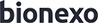 Bionexo do Brasil LtdaRelatório emitido em 09/01/2024 14:16CompradorIGH - HUAPA - HOSPITAL DE URGÊNCIA DE APARECIDA DE GOIÂNIA (11.858.570/0004-86)AV. DIAMANTE, ESQUINA C/ A RUA MUCURI, SN - JARDIM CONDE DOS ARCOS - APARECIDA DE GOIÂNIA, GO CEP: 74969-210Relação de Itens (Confirmação)Pedido de Cotação : 329243199COTAÇÃO Nº 54225 - QUIMICOS - HEAPA JAN/2024Frete PróprioObservações: *PAGAMENTO: Somente a prazo e por meio de depósito em conta PJ do fornecedor. *FRETE: Só serão aceitas propostas com frete CIF e para entrega no endereço: AV. DIAMANTE, ESQUINA C/ A RUA MUCURI, JARDIM CONDE DOS ARCOS, AP DE GOIÂNIA/GO CEP: 74969210, dia e horário especificado. *CERTIDÕES: As Certidões Municipal, Estadual de Goiás, Federal, FGTS e Trabalhista devem estar regulares desde a data da emissão da proposta até a data do pagamento. *REGULAMENTO: O processo de compras obedecerá ao Regulamento de Compras do IGH, prevalecendo este em relação a estes termos em caso de divergência.Tipo de Cotação: Cotação Emergencial Fornecedor :Data de Confirmação :Produto	Código ProgramaçãoFabricante	Embalagem Fornecedor  Comentário  Justificativa PreçoPreçoRent(%) Quantidade  ValorUsuáriode EntregaUnitário FábricaTotalGEL P/ ECG C/ ALTA CONDUTIVIDADE4 HIDROSSOLUVEL100ML -> GELPARA ECG FRASCO COM 100 GR - FRASCO4814	-GEL PARA ECG 100G ALMOTOLIA, MULTIGELUNIDADEDMI Material Medico Hospitalar Ltdanull;1 - Não atingefaturamento mínimo.R$ 1,7400R$ 0,000072 Frasco	R$125,2800Rosana De Oliveira Moura09/01/202412:39Total Parcial:72.0	R$125,2800Total de Itens da Cotação: 4  Total de Itens Impressos: 1Produto	Código ProgramaçãoFabricante	Embalagem Fornecedor  Comentário  Justificativa PreçoPreçoRent(%) Quantidade  ValorUsuáriode EntregaUnitário FábricaTotal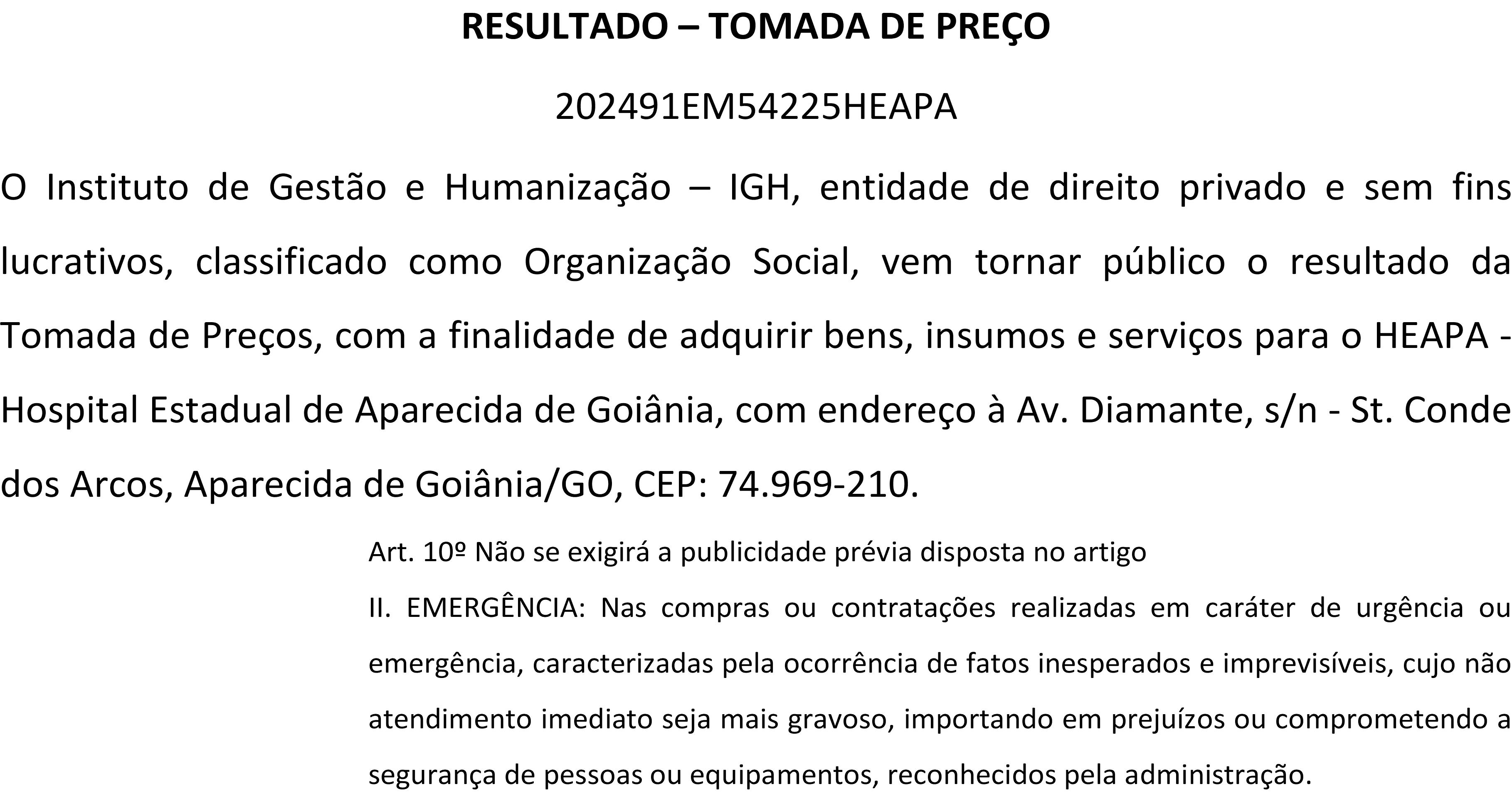 LACRADA, COM SISTEMA DE ABERTURA DE NAO NECESSITE DE MATERIAL CORTANTE , COM TAMPA ADICIONAL PARA ENCAIXE APOS ABERTURA, AUSENCIA DE CORANTES, CONSERVANMTES E ODORES.CLOREXIDINA SOLUCAO QUOSA A 2 100ML - FRASCO32457	-CLOREXIDINA 0,2% 100 ML (VICLOHEX) SL, VIC PHARMAMed Center CLOREXIDINA 2% FR	Comercial 100 ML (AQUOSA)Ltda	CX COM 1UN;1,2 - Nãoatingefaturamento mínimo.R$ 1,9600R$ 0,0000180 Frasco	R$Rosana De Oliveira Moura09/01/202412:39CLOREXIDINA SOLUCAO3 DEGERMANTE2% FRASCO100ML - UNIDADE38722	-VIC PHARMA - CLOREXIDINA 2%100 ML (DEGERM)	- ALMOTOLIA - CXCOM 1UNMed Center Comercial LtdaCLOREXIDINA 2%100 ML (DEGERM) ALMOTOLIA CX COM 1UN-	R$2,1657R$ 0,0000200 Unidade	R$433,1400Rosana De Oliveira Moura09/01/202412:39Total Parcial:590.0	R$1.145,0400Total de Itens da Cotação: 4  Total de Itens Impressos: 3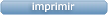 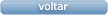 Clique aqui para geração de relatório completo com quebra de páginaTotal Geral:662.0	R$1.270,3200FornecedorFaturamento MínimoPrazo de EntregaValidade da PropostaCondições de PagamentoFreteObservações1DMI Material Medico Hospitalar LtdaGOIÂNIA - GODilamar Tome da Costa - (62) 3541- 3334dmigyn@hotmail.comMais informaçõesR$ 100,00002 dias após confirmação11/01/202430 ddlCIFnull2Med Center Comercial LtdaPOUSO ALEGRE - MGWebiservice Medcom - (35) 3449-1950 luiz.godoi@medcentercomercial.com.br Mais informaçõesR$ 1.100,00002 dias após confirmação13/01/202430 ddlCIFESTAMOS ABERTOS PARA NEGOCIA??O. ATENTAR AS OBSERVA?? ES.||ESTOQUE SUJEITO A ALTERA??O, SEM REALIZA??ES DE RESERVA.||QUALIFICA??O GAFO.||SUJEITO A AN?LISE DE CR?DITO, PODENDO SER REVISTO FORMA DE PAGAMENTO.||SKYPE: MEDCENTER.TELEVENDAS16@OUTLOOK.COM CONTATO (35) 3449 1950 RAMAL 243||RESPONS?VEL: TONIELLE COUTINHO TONIELLE.COUTINHO@MEDCENTERCOMERCIAL.COM.BR||MEDICAMENTOS TERMOL?BEIS TER? QUE SER AFERIDO A TEMPERATURA POR PIR?METRO.||PEDIDOS ABAIXO DO VALOR MINIMO N?O SER?O RESGATADOS.||CONSULTAR PRAZO DE ENTREGA E CONDI??O DE PAGAMENTO PARA PARA MEDICAMENTOS DE ALTO CUSTO||||HOR?RIO CORTE 16 HORAS||HOR?RIO DE ATENDIMENTO 07 AS 18 HORAS1 CLOREXIDINA	32404 SOLUCAOALCOOLICA A 0.5% 100ML ->-	CLOREXIDINA 0,5% 100 ML(ALCOOLICA/TOP), VIC PHARMAFRMed Center	CLOREXIDINA Comercial	 0,5% 100 MLLtda	(ALCOOLICA/TOP)CX COM 1UN-	R$1,7100R$ 0,0000210 FrascoR$ 359,1000Rosana De Oliveira MouraCLOREXIDINA09/01/2024SOLUCAO12:39ALCOOLICA 0.5%FRASCO 100ML -FRASCO-ALMOTOLIAPLASTICADESCARTAVEL